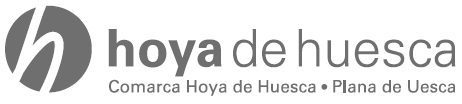 BECAS ESCOLARES CURSO 2021/2022COMARCA HOYA DE HUESCA / PLANA DE UESCABECAS ESCOLARES: Comedor escolar y Material curricular SOLICITUDES DEL  21 de septiembre a 4 de octubre  de 2021  B0P. 179 publicado el 20/09/2021LAS CONDICIONES DE ACCESO:¿QUIÉNES PUEDEN ACCEDER A LAS BECAS DE COMEDOR ESCOLAR? Residir en cualquiera de los municipios de la zona rural de la comarcaEstán excluidos quienes sean beneficiarios del Servicio de Transporte Escolar por estar financiado por el Gobierno de Aragón y quienes voluntariamente hayan elegido un centro escolar distinto al que le corresponde según la planificación del Gobierno de Aragón. Cumplir el baremo económico establecido en las basesDirigido a: 2º ciclo de educación infantil, Educación Primaria, Educación Secundaria y Educación Especial-¿QUIÉNES PUEDEN ACCEDER A LAS BECAS DE MATERIAL CURRICULAR? Residir en cualquiera de los municipios de la zona rural de la comarcaCumplir el baremo establecido en las basesDirigido a: 2º ciclo de educación infantil, 1ºciclo (1º y 2º) de Educación Primaria, Formación Profesional Básica y Educación Especial.CONDICIÓN INDISPENSABLE: Solicitar y No haber obtenido beca de comedor y material curricular del Gobierno de Aragón para el curso 2021 / 2022. Excepto beca de material curricular para 1ºciclo (1º y 2º) de Educación Primaria, Formación Profesional Básica y Educación Especial, que no se contempla en la convocatoria del Gobierno de Aragón.Información en: Comarca Hoya de Huesca / Plana de Uesca. C/Coso Alto n.º 18 tfno.: 973243030 MUNICIPIOS DE LA COMARCA HOYA DE HUESCA/PLANA DE UESCAAGÜERO, AYERBE, BISCARRUÉS, LAS PEÑAS DE RIGLOS, LOARRE, LOSCORRALES, MURILLO DE GÁLLEGO y STA. EULALIA DE GÁLLEGOSOLICITUDES: MARTES Y VIERNES de 10h. A 13h. (Ayuntamiento de Ayerbe). SOLICITAR CITA AL TFNO: 638764682 (Trabajador S.)l 974233030 (Comarca)LA SOTONERA SOLICITUDES: LUNES: de 10h. a 13h- SOLICITAR CITA AL TLFNO:638764685 (Trabajadora S) 974233030 (Comarca)ALMUDÉVAR SOLICITUDES: LUNES Y MIÉRCOLES de 10h. a 13h. (Ayuntamiento de Almudévar). SOLICITAR CITA AL TFNO.: 638764683 (Educadora S.),638764684 (Trabajadora S.).ALCALÁ DE GURREA SOLICITUDES: MARTES DE 10h. a 12h. (Ayuntamiento de Alcalá de Gurrea). SOLCITAR CITA AL TFNO.: 646528927 (Trabajador S.)GURREA DE GÁLLEGO (Gurrea de Gállego, El Temple y La Paúl)SOLICITUDES: LUNES, MARTES Y MIÉRCOLES de 10h. a 13h. (Ayuntamiento de Gurrea de Gállego). SOLICITAR CITA AL TFNO.: 646528927 (Trabajador S.)ALBERO ALTO, ALCALÁ DEL OBISPO, ALERRE, ANTILLÓN, ARGUIS, BANASTÁS, BLECUA-TORRES, CHIMILLAS, IGRIÉS, LUPIÑEN-ORTILLA, MONFLORITE-LASCASAS, NOVALES, NUENO, QUICENA, TIERZ, ARGAVIESO, VICIÉN, SIÉTAMO y LOPORZANOLUNES, MARTES Y JUEVES: DE 10h a 13h. EN SEDE DE LA COMARCA HOYA DE HUESCA (C/Coso Alto n.º 18- Huesca). SOLICITAR CITA AL TFNO.: 974233030 (Comarca) 638764693 (Trabajadora S.) ANGÜÉS, CASBAS DE HUESCA, IBIECA.MIÉRCOLES DE 10,30h. A 12,30h. (Ayuntamiento de Angüés). SOLICITAR CITA AL TFNO.:638764693 (Trabajadora S.) 974233030 (Comarca)SESA, SALILLAS, PERTUSA Y TRAMACEDSOLICITAR CITA AL TFNO.:638764693 (Trabajadora S.), 974233030 (Comarca)DOCUMENTACIÓN QUE ACOMPAÑA LA SOLICITUD       Copia DNI/NIE del titular de la solicitud y las personas de la unidad de convivencia      Copia del libro de familia o del título de familia numerosa, hasta el primer asiento en blanco      Certificado de empadronamiento y convivencia      Copia del titulo de familia monoparental / monomarental      Copia la última declaración del IRPF de todos los miembros de la unidad de convivencia      Certificado de vida laboral de los mayores de  16 años        Copia de la sentencia que otorga la representación legal, en su caso.       Copia del contrato del alquiler y justificante del adeudo del alquiler emitido por el arrendador/a de la vivienda, con indicación del mes y cuantía adeudada, según modelo      Copia del certificado de discapacidad      Copia de la solicitud de becas de comedor escolar y/o ayudas de material curricular del Gobierno de Aragón y justificante de no haberla obtenido.       Cualquier otro documento que se considere necesario para justificar la situación de necesidad que motiva esta petición: _______________________